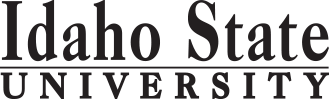 Revised: 2.13.2017Course Subject and TitleCr. Min. Grade*GE, UU or UM**Sem. OfferedPrerequisiteCo RequisiteSemester OneSemester OneSemester OneSemester OneSemester OneSemester OneSemester OneGE Objective 1: ENGL 1101 English Composition3C/BGEF, S, SuAppropriate placement scoreGE Objective 4: MUSC 1108  The World of Music 4C-GEFMUSC 1107  Recital Attendance0F,SMUSC 1103  Theory of Music I3C-FMUSC 1102 (or equivalent)MUSC 1113  Aural Skills I1C-FMUSC 1102 (or equivalent)MUSC 1118 Class Piano I (unless Piano Proficiency is met)1C-F MUSC 1103MUSA 11xx Applied Major1C-Large Ensemble1C-F,S                                                                                            Total13 or 14Semester TwoSemester TwoSemester TwoSemester TwoSemester TwoSemester TwoSemester TwoGE Objective 1: ENGL 1102 Critical Reading and Writing3C-GEF, S, SuENGL 1101 or equivalentGE Objective 2: COMM 1101 Principles of Speech3C/BGEF, S, SuGE Objective 3: Mathematics3C/BGEF, S, SuMUSC 1107  Recital Attendance0F,SMUSC 1104  Theory of Music II3C-SMUSC 1103 and 1113MUSC 1114  Aural Skills II1C-SMUSC 1103 and 1113MUSC 1119 Class Piano II (unless Piano Proficiency is met)1C-SMUSA 11xx Applied Major1C-Large Ensemble1C-F,S                                                                                            Total15 or 16Semester ThreeSemester ThreeSemester ThreeSemester ThreeSemester ThreeSemester ThreeSemester ThreeGE Objective 5 w/ lab4GEF, S, SuMUSC 1107  Recital Attendance0F,SMUSC 2203 Theory of Music III3C-FMUSC 1104 and 1114MUSC 2213 Aural Skills III1C-FMUSC 1104 and 1114MUSC 2218 Class Piano III (unless Piano Proficiency is met)1C-FMUSC 2259 String Methods2C-R1MUSA 22xx Applied Major1C-Large Ensemble1C-F,SEDUC 2201 Development and Individual Differences3CF,S,SU26 Credits completed, 2.75 GPA, or “C”, or higher in ENGL 1101 or 1101P                                                                                             Total15 or 16Semester FourGE Objective 4: Humanities/ Foreign Language3GEF, S, SuGE Objective 9: EDUC 2204  Families Community Culture3CGEF, S, SuMUSC 1107  Recital Attendance0F,SMUSC 2204 Theory of Music IV3C-SMUSC 2203 and MUSC 2213MUSC 2214 Aural Skills IV1C-SMUSC 2203 and MUSC 2213MUSC 2219 Class Piano IV (unless Piano Proficiency is met)1C-SMUSC 2252 Intro to Music Education1C-DMUSC 2258 Percussion Methods2C-R1MUSA 22xx Applied Major1C-Large Ensemble1C-F,S                                                                                             Total15 or 16Semester FiveGE Objective 5: Scientific Ways of Knowing3GEF, S, SuGE Objective 7/8: critical Thinking/Information Literacy3GEF, S, SuMUSC 1107  Recital Attendance0C-F,SMUSC 2256 Brass Methods2C-R1MUSC 3311 Form and Analysis2C-UMFMUSC 2203 and  MUSC 2204MUSC 3319 Choral Conducting2C-UMFMUSC 1104MUSC 3335 Instrumental Music Methods2C-UMDMUSC 2252, MUSC 2255, MUSC 2256, MUSC 2258, and MUSC 2259MUSA 33xx Applied Major1C-UMLarge Ensemble1C-F,S                                                                                              Total16Semester SixGE Objective 6: ANTH, PSYC, or SOC3GEF, S, SuMUSC 1107  Recital Attendance0F,SMUSC 1127 Class Voice (or Choir)1C-F,SMUSC 2255 Woodwind Methods2C-R1MUSC 3304 Music History I3C-UMSENGL 1102,  MUSC 2203, and MUSC 1100 or MUSC 1108MUSC 3320 Instrumental Conducting2C-UMSMUSC 1104MUSC 4401 Orchestration2C-UMASMUSC 2204MUSA 33xx Applied Major1C-UMLarge Ensemble1C-                                                                                              Total15Semester SevenGE Objective 63GEF, S, SuMUSC 1107  Recital Attendance0F,SMUSC 3305 Music History II3C-UMFENGL 1102,  MUSC 2203, and MUSC 1100 or MUSC 1108MUSC 3338 Field Experience2C-UMD(EDUC) SPED 3350 Creating Inclusive Classrooms3CUMF,SAdmission to Teacher Education ProgramEDUC 4408 or MUSC 3338MUSA 44xx Applied Major1C-UMMUSC 4495 Senior Recital2C-UMDLarge Ensemble1C-F,S                                                                                              Total                                        15Semester EightMUSC 3306 Music History III3C-UMSENGL 1102,  MUSC 2203, and MUSC 1100 or MUSC 1108MUSC 3312 Music Technology2C-UMDMUSC 1103MUSC 3333  Elementary Music Methods3C-UMDMUSC 2204, 2214, 2252MUSC 3334 Choral Music Methods2C-UMDMUSC 2204, 2214, 2252EDUC 4401  Content Area Literacy3CUMF, S, SuAdmission to Teacher Education ProgramEDUC 3301  Inquiring Thinking Knowing3CUMF, S, SuEDUC 2201 and EDUC 2204                                                                                              Total                                              16Semester NineEDUC 4492 Secondary Music Education Student Teaching Internship14UMF, SMUSC 3334, 3335Total14*GE=General Education Objective, UU=Upper Division University, UM= Upper Division Major**See Course Schedule section of Course Policies page in the e-catalog (or input F, S, Su, etc.)*GE=General Education Objective, UU=Upper Division University, UM= Upper Division Major**See Course Schedule section of Course Policies page in the e-catalog (or input F, S, Su, etc.)*GE=General Education Objective, UU=Upper Division University, UM= Upper Division Major**See Course Schedule section of Course Policies page in the e-catalog (or input F, S, Su, etc.)*GE=General Education Objective, UU=Upper Division University, UM= Upper Division Major**See Course Schedule section of Course Policies page in the e-catalog (or input F, S, Su, etc.)*GE=General Education Objective, UU=Upper Division University, UM= Upper Division Major**See Course Schedule section of Course Policies page in the e-catalog (or input F, S, Su, etc.)*GE=General Education Objective, UU=Upper Division University, UM= Upper Division Major**See Course Schedule section of Course Policies page in the e-catalog (or input F, S, Su, etc.)*GE=General Education Objective, UU=Upper Division University, UM= Upper Division Major**See Course Schedule section of Course Policies page in the e-catalog (or input F, S, Su, etc.)2017-2018 Major RequirementsCR2017-2018 GENERAL EDUCATION OBJECTIVESSatisfy Objectives 1,2,3,4,5,6 (7 or 8) and 92017-2018 GENERAL EDUCATION OBJECTIVESSatisfy Objectives 1,2,3,4,5,6 (7 or 8) and 92017-2018 GENERAL EDUCATION OBJECTIVESSatisfy Objectives 1,2,3,4,5,6 (7 or 8) and 92017-2018 GENERAL EDUCATION OBJECTIVESSatisfy Objectives 1,2,3,4,5,6 (7 or 8) and 936  cr. min36  cr. minMAJOR REQUIREMENTS96-1001. Written English  (6 cr. min)                                ENGL 11011. Written English  (6 cr. min)                                ENGL 11011. Written English  (6 cr. min)                                ENGL 11011. Written English  (6 cr. min)                                ENGL 110133Core Requirements (required  30 cr. minus 4 counted in GE)70-74                                                                                    ENGL 1102                                                                                    ENGL 1102                                                                                    ENGL 1102                                                                                    ENGL 110233MUSC 1103  Theory of Music I32. Spoken English   (3 cr. min)                               COMM 11012. Spoken English   (3 cr. min)                               COMM 11012. Spoken English   (3 cr. min)                               COMM 11012. Spoken English   (3 cr. min)                               COMM 110133MUSC 1104  Theory of Music II33. Mathematics      (3 cr. min)                           3. Mathematics      (3 cr. min)                           3. Mathematics      (3 cr. min)                           3. Mathematics      (3 cr. min)                           MUSC 1107  Recital Attendance (7 semesters)04. Humanities, Fine Arts, Foreign Lang.    (2 courses; 2 categories; 6 cr. min)4. Humanities, Fine Arts, Foreign Lang.    (2 courses; 2 categories; 6 cr. min)4. Humanities, Fine Arts, Foreign Lang.    (2 courses; 2 categories; 6 cr. min)4. Humanities, Fine Arts, Foreign Lang.    (2 courses; 2 categories; 6 cr. min)4. Humanities, Fine Arts, Foreign Lang.    (2 courses; 2 categories; 6 cr. min)4. Humanities, Fine Arts, Foreign Lang.    (2 courses; 2 categories; 6 cr. min)MUSC 1108  The World of Music               (4 credits counted in GE Obj. 4)MUSC 1108  The World of Music               (4 credits counted in GE Obj. 4)MUSC 1108 The World of MusicMUSC 1108 The World of MusicMUSC 1108 The World of MusicMUSC 1108 The World of Music44MUSC 1113  Aural Skills I1MUSC 1114  Aural Skills II15. Natural Sciences         (2 lectures-different course prefixes, 1 lab; 7 cr. min)5. Natural Sciences         (2 lectures-different course prefixes, 1 lab; 7 cr. min)5. Natural Sciences         (2 lectures-different course prefixes, 1 lab; 7 cr. min)5. Natural Sciences         (2 lectures-different course prefixes, 1 lab; 7 cr. min)5. Natural Sciences         (2 lectures-different course prefixes, 1 lab; 7 cr. min)5. Natural Sciences         (2 lectures-different course prefixes, 1 lab; 7 cr. min)MUSC 1127 Class Voice, MUSP 1172 W. Choir, or MUSP 1173 C. Choir1MUSC 2203  Theory of Music III3MUSC 2204  Theory of Music IV3MUSC 2213  Aural Skills III16. Behavioral and Social Science        (2 courses-different prefixes; 6 cr. min)6. Behavioral and Social Science        (2 courses-different prefixes; 6 cr. min)6. Behavioral and Social Science        (2 courses-different prefixes; 6 cr. min)6. Behavioral and Social Science        (2 courses-different prefixes; 6 cr. min)6. Behavioral and Social Science        (2 courses-different prefixes; 6 cr. min)6. Behavioral and Social Science        (2 courses-different prefixes; 6 cr. min)MUSC 2214  Aural Skills IV1MUSC 2252 Introduction to Music Education1MUSC 2255 Woodwind Methods2One Course from EITHER Objective 7 OR  8                    (1course;  3 cr. min)One Course from EITHER Objective 7 OR  8                    (1course;  3 cr. min)One Course from EITHER Objective 7 OR  8                    (1course;  3 cr. min)One Course from EITHER Objective 7 OR  8                    (1course;  3 cr. min)One Course from EITHER Objective 7 OR  8                    (1course;  3 cr. min)One Course from EITHER Objective 7 OR  8                    (1course;  3 cr. min)MUSC 2256 Brass Methods27. Critical Thinking7. Critical Thinking7. Critical Thinking7. Critical ThinkingMUSC 2258 Percussion Methods28. Information Literacy   8. Information Literacy   8. Information Literacy   8. Information Literacy   MUSC 2259 String Methods29. Cultural Diversity                                                             (1 course;  3 cr. min)9. Cultural Diversity                                                             (1 course;  3 cr. min)9. Cultural Diversity                                                             (1 course;  3 cr. min)9. Cultural Diversity                                                             (1 course;  3 cr. min)9. Cultural Diversity                                                             (1 course;  3 cr. min)9. Cultural Diversity                                                             (1 course;  3 cr. min)MUSC 3304  Music History I3EDUC 2204EDUC 2204EDUC 2204EDUC 220433MUSC 3305  Music History II3General Education Elective to reach 36 cr. min.                        (if necessary)General Education Elective to reach 36 cr. min.                        (if necessary)General Education Elective to reach 36 cr. min.                        (if necessary)General Education Elective to reach 36 cr. min.                        (if necessary)General Education Elective to reach 36 cr. min.                        (if necessary)General Education Elective to reach 36 cr. min.                        (if necessary)MUSC 3306  Music History III3MUSC 3311  Form and Analysis2                                                                                                  Total GE                                                                                                  Total GE                                                                                                  Total GE                                                                                                  Total GE3838MUSC 3312 Music Technology2GE Objectives Courses: 2017-2018 General Education Requirements (PDF)GE Objectives Courses: 2017-2018 General Education Requirements (PDF)GE Objectives Courses: 2017-2018 General Education Requirements (PDF)GE Objectives Courses: 2017-2018 General Education Requirements (PDF)GE Objectives Courses: 2017-2018 General Education Requirements (PDF)GE Objectives Courses: 2017-2018 General Education Requirements (PDF)MUSC 3319 Choral Conducting2GE Objectives Courses: 2017-2018 General Education Requirements (PDF)GE Objectives Courses: 2017-2018 General Education Requirements (PDF)GE Objectives Courses: 2017-2018 General Education Requirements (PDF)GE Objectives Courses: 2017-2018 General Education Requirements (PDF)GE Objectives Courses: 2017-2018 General Education Requirements (PDF)GE Objectives Courses: 2017-2018 General Education Requirements (PDF)MUSC 3320 Instrumental Conducting2MUSC 3333 Elementary Music Methods3MUSC 3334 Choral Music Methods2MUSC 3335 Instrumental Music Methods2MAP Credit SummaryMAP Credit SummaryMAP Credit SummaryMAP Credit SummaryCRCRMUSC 3338 Field Experience in Music Education2Major Major Major Major 96-10096-100MUSC 4401 Orchestration2General Education General Education General Education General Education 3838Applied Music (MUSA) major instrument or voice7Free Electives to reach 120 creditsFree Electives to reach 120 creditsFree Electives to reach 120 creditsFree Electives to reach 120 credits00Large Performing Ensembles (band, orchestra, choir)7                                                                                     TOTAL                                                                                     TOTAL                                                                                     TOTAL                                                                                     TOTAL134-138134-138Additional Courses/Requirements2-6MUSC 4495 Solo or joint senior recital2Piano proficiency – Proficiency exam or:0-4Take MUSC 1118, 1119, 2218, 2219, or MUSA 1120 until proficiency is achievedTake MUSC 1118, 1119, 2218, 2219, or MUSA 1120 until proficiency is achievedChamber Ensembles?Junior Standing Exam0Professional Education Requirements 26EDUC 2201 Development and Individual Differences3Graduation Requirement Minimum Credit ChecklistGraduation Requirement Minimum Credit ChecklistGraduation Requirement Minimum Credit ChecklistConfirmedConfirmedConfirmedEDUC 2204 Families Community Culture          (3 cr counted in GE Obj. 9)EDUC 2204 Families Community Culture          (3 cr counted in GE Obj. 9)Minimum 36 cr. General Education Objectives (15 cr. AAS)Minimum 36 cr. General Education Objectives (15 cr. AAS)Minimum 36 cr. General Education Objectives (15 cr. AAS)XXXEDUC 3301 Inquiring Thinking Knowing 3Minimum 16 cr. Upper Division in Major (0 cr.  Associate)Minimum 16 cr. Upper Division in Major (0 cr.  Associate)Minimum 16 cr. Upper Division in Major (0 cr.  Associate)XEDUC 4401 Content Area Literacy 3Minimum 36 cr. Upper Division Overall (0 cr.  Associate)Minimum 36 cr. Upper Division Overall (0 cr.  Associate)Minimum 36 cr. Upper Division Overall (0 cr.  Associate)XSPED 3350 Creating Inclusive Classrooms 3Minimum of 120 cr. Total (60 cr. Associate)Minimum of 120 cr. Total (60 cr. Associate)Minimum of 120 cr. Total (60 cr. Associate)XEDUC 4492 Secondary Music Education Student Teaching Internship 14MAP Completion Status (for internal use only)MAP Completion Status (for internal use only)MAP Completion Status (for internal use only)MAP Completion Status (for internal use only)MAP Completion Status (for internal use only)MAP Completion Status (for internal use only)DateDateDateDateDateAdmission into Teacher Education: A 3.0 overall GPA, including transfercredits; A grade of “B” or higher in at least two of the following, and no grade lower than “C” in any of the three: ENGL (1101/1101P/1102), COMM (1101), MATH (1108/1143/2256/2257).
 See course catalog for additional Requirements.Admission into Teacher Education: A 3.0 overall GPA, including transfercredits; A grade of “B” or higher in at least two of the following, and no grade lower than “C” in any of the three: ENGL (1101/1101P/1102), COMM (1101), MATH (1108/1143/2256/2257).
 See course catalog for additional Requirements.Department:Admission into Teacher Education: A 3.0 overall GPA, including transfercredits; A grade of “B” or higher in at least two of the following, and no grade lower than “C” in any of the three: ENGL (1101/1101P/1102), COMM (1101), MATH (1108/1143/2256/2257).
 See course catalog for additional Requirements.Admission into Teacher Education: A 3.0 overall GPA, including transfercredits; A grade of “B” or higher in at least two of the following, and no grade lower than “C” in any of the three: ENGL (1101/1101P/1102), COMM (1101), MATH (1108/1143/2256/2257).
 See course catalog for additional Requirements.CAA or COT:06/28/2017 cm jh06/28/2017 cm jh06/28/2017 cm jh06/28/2017 cm jh06/28/2017 cm jhAdmission into Teacher Education: A 3.0 overall GPA, including transfercredits; A grade of “B” or higher in at least two of the following, and no grade lower than “C” in any of the three: ENGL (1101/1101P/1102), COMM (1101), MATH (1108/1143/2256/2257).
 See course catalog for additional Requirements.Admission into Teacher Education: A 3.0 overall GPA, including transfercredits; A grade of “B” or higher in at least two of the following, and no grade lower than “C” in any of the three: ENGL (1101/1101P/1102), COMM (1101), MATH (1108/1143/2256/2257).
 See course catalog for additional Requirements.Registrar:Admission into Teacher Education: A 3.0 overall GPA, including transfercredits; A grade of “B” or higher in at least two of the following, and no grade lower than “C” in any of the three: ENGL (1101/1101P/1102), COMM (1101), MATH (1108/1143/2256/2257).
 See course catalog for additional Requirements.Admission into Teacher Education: A 3.0 overall GPA, including transfercredits; A grade of “B” or higher in at least two of the following, and no grade lower than “C” in any of the three: ENGL (1101/1101P/1102), COMM (1101), MATH (1108/1143/2256/2257).
 See course catalog for additional Requirements.